PB DE CIÊNCIAS(manhã)	1/4NotaUNIDADE:_ 	PROFESSOR:	4º BIMESTRE/2010ALUNO(A):  	Nº  	TURMA:  	2º ano	Ensino Fundamental	DATA:	/_	_/_	_Total: 100 pontosA T E N Ç Ã OPreencha o cabeçalho de todas as páginas de sua prova.Não utilize corretor líquido e máquina de calcular.Evite pedir material emprestado durante a prova.Evite falar ou fazer barulho durante a prova, pois poderá atrapalhar seus amigos.Tenha capricho com sua letra.Faça a prova com calma, pensando bem antes de responder as questões. Não se esqueça de revê-las, antes de entregá-la.Questão 01:	(20 pontos / 5 cada)Observe a história em quadrinhos do Cebolinha e responda.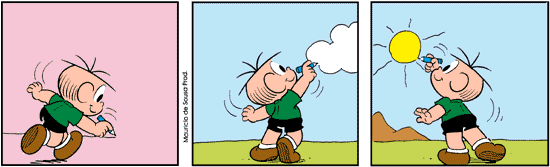 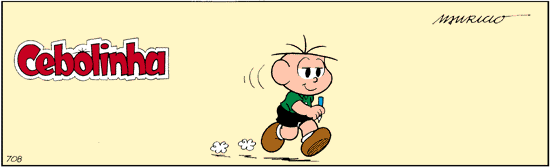 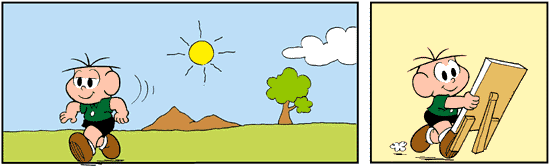 Como podemos classificar o astro que o Cebolinha desenhou? (	) Planeta.	(	) Estrela.	(	) Satélite.(www.monica.com.br)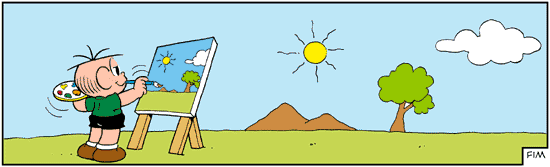 Que nome recebe esse astro? __	_Por que vemos este astro tão grande?_ 	_ 	Qual a importância desse astro para a Terra?_ 	_ 	PB DE CIÊNCIAS - 2º Ano - Manhã - Ensino Fundamental   -  4º Bimestre / 2010ALUNO(A):_ 	TURMA:_2/4Questão 02:	(15 pontos / 5 cada)Observe o Sistema Solar abaixo e escreva o nome de cada imagem utilizando as palavras do quadro.Lua	-	Sol	-	Terra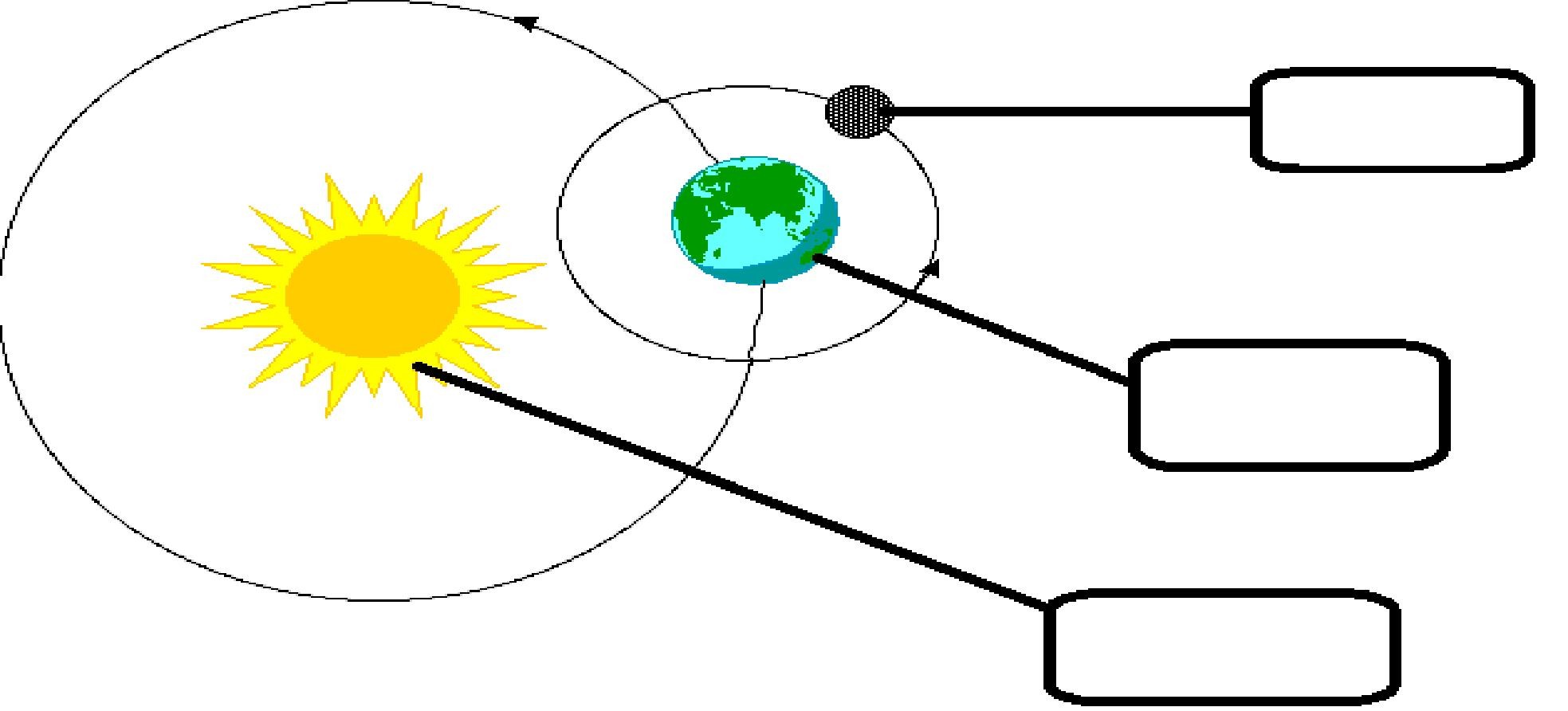 Questão 03:	(5 pontos)Observando a figura acima responda.Por que existem os dias e as noites?_ 	_ 	Questão 04:	(15 pontos / 5 cada)Sobre a Lua, complete corretamente as frases com as palavras dos parênteses.A Lua é o único	natural da Terra. (satélite – planeta)Só enxergamos a Lua porque ela é   	 iluminada)pelo Sol. (aquecida –A Lua gira ao redor	_. (da Terra – do Sol)PB DE CIÊNCIAS - 2º Ano - Manhã - Ensino Fundamental   -  4º Bimestre / 2010ALUNO(A):_ 	TURMA:_3/4Questão 05:	(15 pontos / 3 cada)Pensando  no  que  foi  aprendido  sobre  a  Terra,  coloque  (V)  para  as  frases verdadeiras ou (F) para as frases falsas.(	) A Terra é um planeta do Sistema Solar.(	) A camada de ar que envolve a Terra é chamada de atmosfera. (	) A maior parte da superfície da Terra é coberta por terras.(	) Vista do espaço a Terra tem uma cor amarronzada. (	) A Terra tem a forma arredondada.Questão 06:	(10 pontos / 5 cada)Os animais possuem hábitos diferentes. Faça um desenho e escreva o nome de um animal em cada espaço de acordo com que se pede.Um animal de hábito noturno.	Um animal de hábito diurno.PB DE CIÊNCIAS - 2º Ano - Manhã - Ensino Fundamental   -  4º Bimestre / 2010ALUNO(A):_ 	TURMA:_4/4Questão 07:	(15 pontos / 5 cada)Leia o texto e faça o que se pede.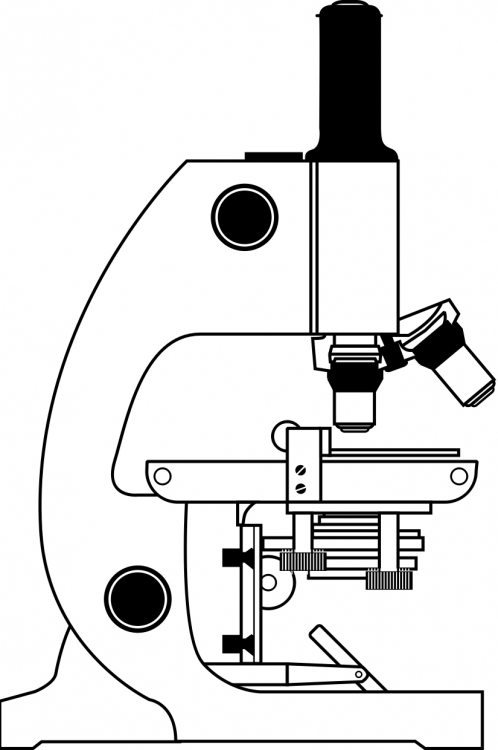 Antonie Van Leeuwenhoek, um cientista bastante curioso, passava seu tempo livre estudando lentes de vidro e construindo microscópios. Um dia, ele observou ao microscópio resíduos retirados dos seus dentes. Que surpresa! Minúsculos seres vivos foram observados pelo pesquisador. E eles estavam por toda parte: na poeira, no solo e até na água!(Coleção Pitanguá - Ciências – 2º ano – pág. 120)A invenção do microscópio é considerada um avanço tecnológico. Como você explicaria o que é tecnologia? Pinte o quadrinho da resposta correta.Tecnologia é o uso dos conhecimentos científicos para melhorar e facilitar a vida humana.A tecnologia é uma máquina que serve para criar algo.De acordo com o texto, podemos afirmar que o microscópio é um aparelho utilizado para ampliar imagens de seres e objetos invisíveis a olho nu.Pensando  nisso,  marque  com  ( X  ) em  que tipo  de  tecnologia  podemos classificar o microscópio.(	) Tecnologia da saúde.(	) Tecnologia dos alimentos.(	) Tecnologia da comunicação.Qual a importância do microscópio?_ 	_ 	Questão 08:	(5 pontos)Pense e responda.Por que devemos planejar o uso das tecnologias?_ 	_ 	